СвиноводствоХалак, В. И. Физико-химические свойства и химический состав длиннейшей мышцы спины молодняка свиней и их связь с энергетической ценностью / В. И. Халак // Животноводство и ветеринарная медицина. – 2019. – № 1. – С. 11–14.Разведение и племенное делоВладимирова, Н. Ю. Воспроизводительная способность свиноматок пород ландрас и крупная белая в условиях промышленной технологии содержания / Н. Ю. Владимирова, Н. И. Владимиров // Вестн. Алтайского гос. аграр. ун-та. – 2018. – № 9. – С. 95–99.Нарижный, А. Г. Использование L-карнозина для улучшения качества спермы хряков / А. Г. Нарижный, А.Ч. Джамалдинов // Вестн. Ульяновской гос. с.-х. акад. – 2019. – № 1 (45). – С. 96–100.Соколов, Н. В. Продуктивность свиноматок при линейном разведении и скрещивании / Н. В. Соколов, Н. Г. Зелкова // Эффективное животноводство.– 2019. – № 2. – С. 42–43.Шейко, Р. И. Новые эффективные варианты получения межпородных гибридов в свиноводстве / Р. И. Шейко // Животноводство и ветеринарная медицина. – 2019. – № 1. – С. 27–31.Кормление и содержание животныхКалюга, В. В. Обоснование трехфазного бесстрессового способа содержания свиней на малых свинофермах на стадии концептуального проектирования / В. В. Калюга, А. В. Трифанов, В. И. Базыкин // Известия Санкт-Петербургского гос. аграр. ун-та. – 2019. – № 4. – С. 281–287.Кузнецов, А. И. Развитие функции молокообразования у стрессустойчивых свиноматок в связи с количеством опоросов в условиях интенсивной эксплуатации / А. И. Кузнецов, Н. П. Смолякова, М. Ю. Хохотва // Известия Оренбургского гос. аграр. ун-та. – 2019. – № 1. – С. 181–184.Походня, Г. С. Рост и воспроизводительная функция ремонтных свинок в зависимости от скармливания им древесного угля в период выращивания / Г. С. Походня, Т. А. Малахова, А. В. Ковригин // Вестн. Курской гос. с.-х. акад. – 2019. – № 1. – С. 65–69.Менякина, А. Г. Влияние природных минеральных добавок на морфо - биохимический статус крови и продуктивность молодняка свиней в зоне с повышенным содержанием радиоцезия / А. Г. Менякина // Вестн. Ульяновской гос. с.-х. акад. – 2019. – № 1 (45). – С.112–115.Марусич, А. Г. Эффективность производства свинины при использовании кормовой добавки "Микс-оил" / А. Г. Марусич // Животноводство и ветеринарная медицина. – 2019. – № 1. – С. 61–65.Менякина, А. Г. Изменение живой массы и морфо-биохимических показателей крови свиноматок при скармливании природного сорбента в зонах с разной экологической напряженностью / А. Г. Менякина // Вестн. Ульяновской гос. с.-х. акад. – 2019. – № 1 (45). – С. 116–121.Остренко, К. С. Регуляция Аскорбатом лития гипоталамо-гипофизарной системы и липидно-холестеролового обмена у свиней на откорме / К. С. Остренко, В. А. Галочкин, В. П. Галочкина // Ветеринарная патология. – 2019. – № 1. – С. 66–72.Выращивание молодняка свинейДанилова, Н. В. Эффективность применения отечественных ферментных препаратов при кормлении молодняка свиней / Н. В. Данилова, А. Ю. Лаврентьев // Вестн. Чувашской гос. с.-х. акад. – 2018. – № 3. – С. 47–50.Серенсен, К. Улучшение целостности желудочно-кишечного тракта поросят благодаря живым споровым культурам / К. Серенсен, Й. Йоргенсен // Эффективное животноводство.– 2019. – № 2. – С. 11–12.Хомченко, В. В. Эффективность использования высокобелковых кормов в сочетании с природными минералами в рационах молодняка свиней / В. В. Хомченко, Л. Н. Гамко, В. Е. Подольников // Вестн. Ульяновской гос. с.-х. акад. – 2019. – № 1 (45). – С.127–130.Эффективность использования различных форм и уровней селена при выращивании молодняка свиней / М. Г. Чабаев [и др.] // Дальневосточный аграр. вестн. – 2019. – № 1. – С. 79–86.Составитель: Л.М. Бабанина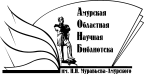 «Амурская областная научная библиотека имени Н.Н. Муравьева-АмурскогоОтдел библиографии и электронных ресурсов